Abseitz - Wiedereröffnung unseres VereinsheimsEs ist geschafft, wir haben nach langer Suche endlich wieder einen neuen Vereinsheimwirt gefunden. Nach dem gelungenen Opening mit geladenen Gästen freut sich Vereinswirt Cengizhan Erikci auf viele kleine und große Fußballer, Eltern, Fans, Betreuer und weitere Gäste im Abseitz.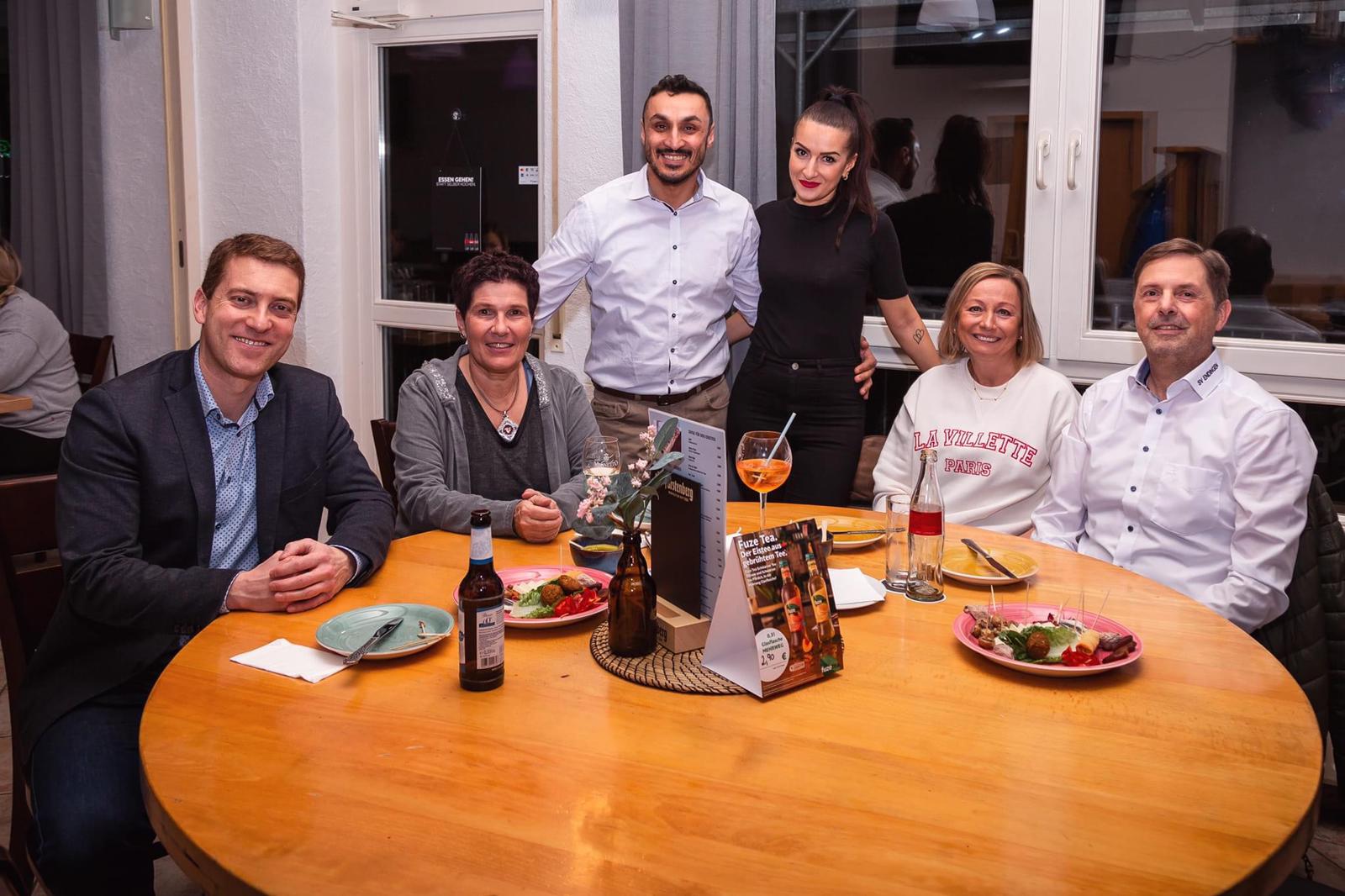 ÖffnungszeitenMontag		geschlossenDienstag		geschlossenMittwoch		17:00 – 22:00 		Küche offen  17:30 – 21:00Donnerstag		17:00 – 22:00 		Küche offen  17:30 – 21:00Freitag			17:00 – 22:00 		Küche offen  17:30 – 21:00Samstag		14:00 – 23:00 		Küche offen  14:30 – 21:00Sonntag		14:00 – 20:00Der Vorstand des SV Endingen wünscht Dir Cengiz und Deinem Team viel Erfolg!